Lampiran 5  :   Hasil Dokumentasi Tentang Pemberdayaan Masyarakat Pedesaan Pesisir    Pantai Desa Bababbulo Utara  Kecamatan Pambaboang Kabupaten Majene Sulawesi Barat (Studi Kasus Masyarakat Pedesaan Pesisir Pantai) 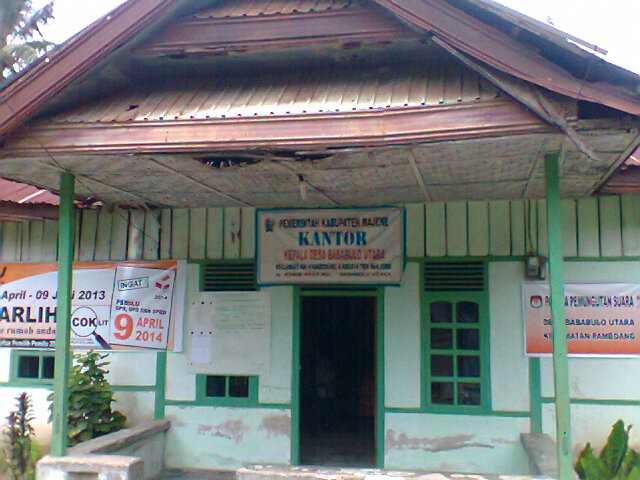  Kantor Desa Bababulo Utara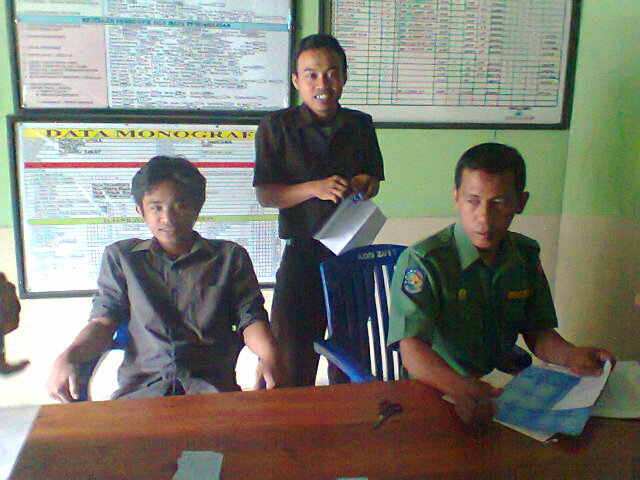  wawancara dengan Kepala Desa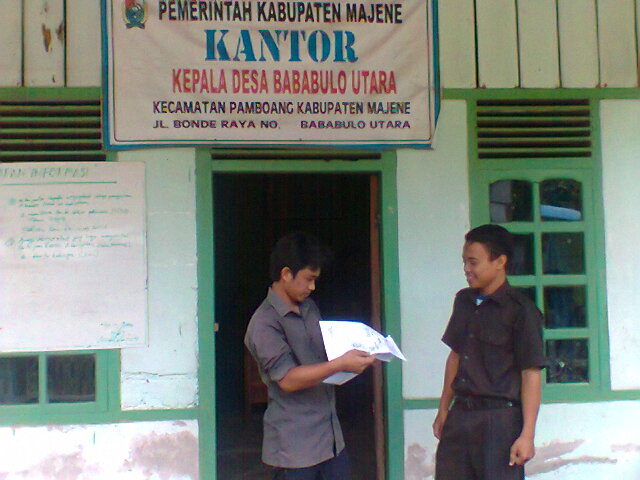  wawancara dengan Ketua BKM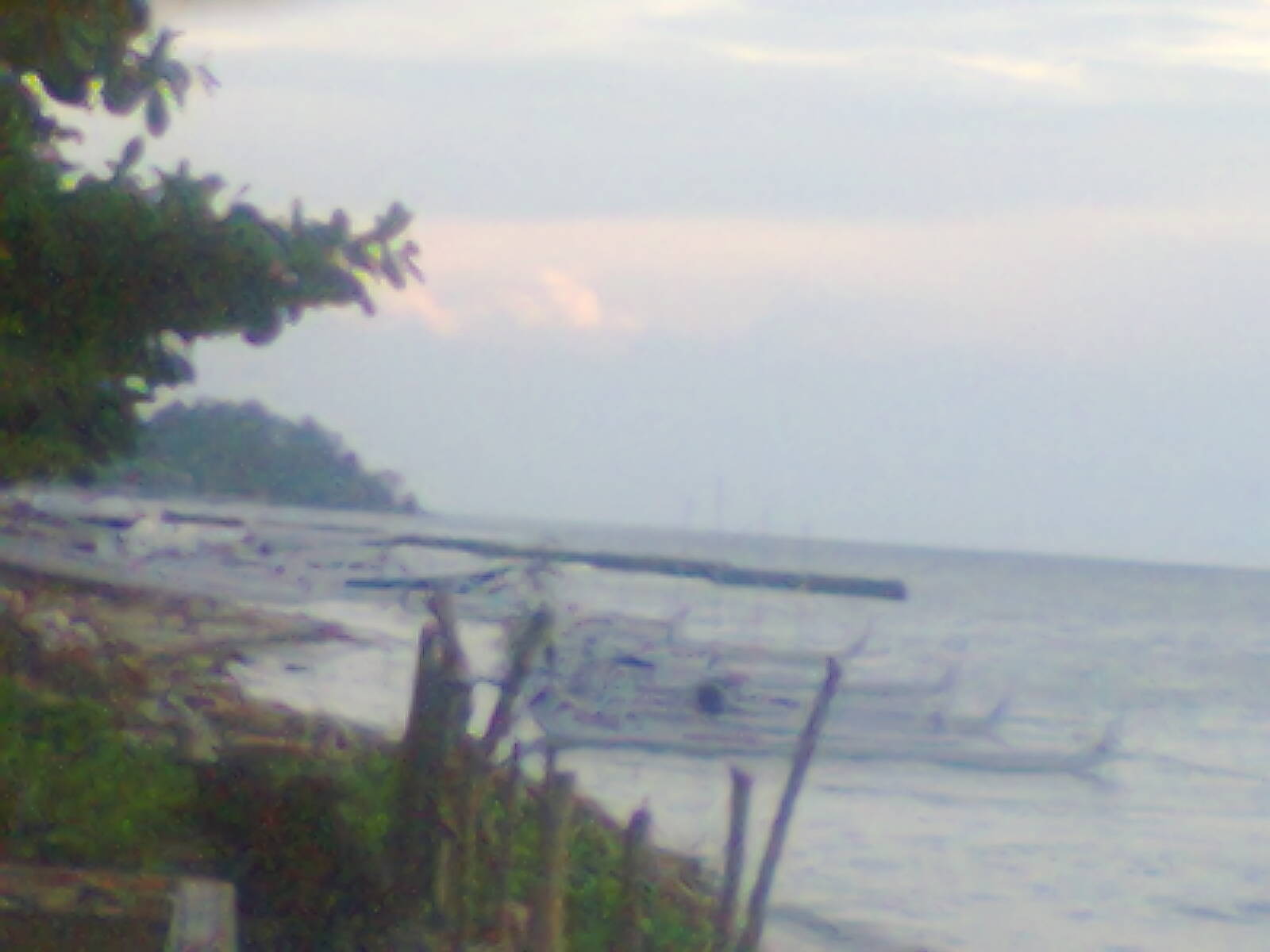  Perahu Nelayan Bantuan dari Pemerintah Desa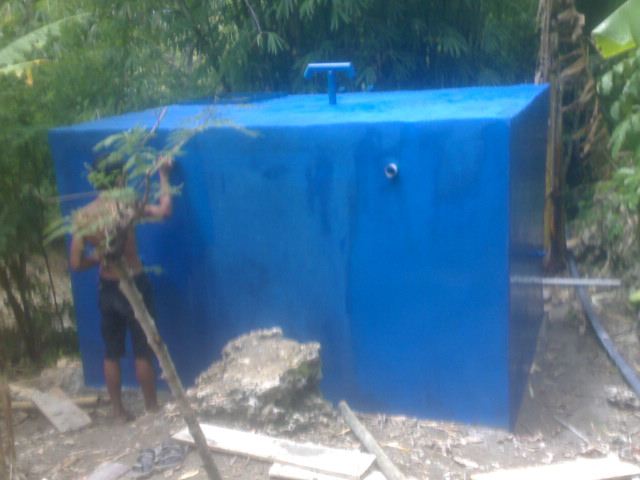  Pembangunan Bak Air untuk kebutuhan warga masyarakat